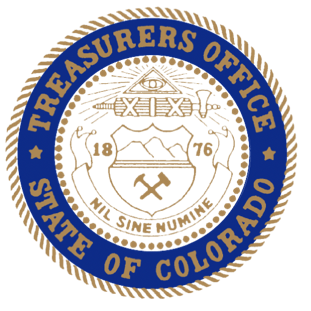 CLIMBER Small Business Loan Program Oversight BoardAgenda Thursday, October 1, 20202:00 p.m. – 4:00 p.m.Meeting Access 2:00 — 2:05			Welcome, roll call, Treasurer Dave Young 2:05 — 2:10	Meeting minutes from previous meeting, Dave Young2:10 — 2:30 	Updates:Treasury Position, Dave Young, Mary WickershamFundraising, Peter Calamari, Mary WickershamTimeline2:30 — 3:00 	****Discussion and possible decision: Women, minority and veteran-owned businesses and rural business targets, Rosy McDonough, Sean Gould 3:00 — 3:30	Discussion: CLIMBER products and underwriting terms—credit enhancement Akasha Absher, Doug Price, Jeff Kraft 3:30 — 3:45	Discussion: Definition of Business and How to Count Employees Jeff Kraft, Mary Wickersham3:45 — 3:55			Public comments, Dave Young Written commentsVerbal comments3:55 – 4:00	Next stepsOct. 8, 2020Meeting schedule after Oct. 8****A portion of this sections may be held in executive session for the purpose of obtaining privileged legal Counsel from the Attorney General consistent with §24-6-402(3)(a)(II), CRS. Attorney General Contact info in case anyone wants to discuss any legal issues: Emily Burke Buckley Assistant Attorney General
Public Officials Unit, State Services Section Colorado Attorney General’s Office Emily.Buckley@coag.gov 